Roteiro de Atividades 11 a 15 de maioRoteiro de Atividades 11 a 15 de maioTURMAS: 2 o anos A e B TURMAS: 2 o anos A e B Professores: Graciele e Rozane                               Professores: Graciele e Rozane                               Dia da SemanaDisciplinas e Atividades da Apostila do ObjetivoOrientação de estudosSEGUNDA11/05Português: Durante essa semana realize a leitura do livro “Quando a minha escola abrir”. No desenrolar da história aparecem atividades a serem realizadas que estarão no anexo para poder executá-las. TERÇA 12/05História/Geografia: Data comemorativa: Aniversário de Sorriso 13/05- decore e monte a caixinha de presente de 34 anos de Sorriso. Dentro dela coloque palavras e/ou objetos que simbolizem seus desejos para nosso município.Acesse o Portal do OBJETIVO- Geografia- Modulo 1: O lendário K. Divirta-se com o jogo!!!QUINTA 14/05Matemática:  Faça os cálculos de Adição e Subtração do anexo.                      Divirta-se com o jogo “Números complementares” acessando o link abaixo.                        https://rachacuca.com.br/jogos/numeros-complementares/SEXTA15/05Português: Agora que a leitura do livro “Quando a minha escola abrir” está completa faça a ficha de leitura contendo informações técnicas e seus sentimentos neste momento vivido.Aulas especiaisInglês:Teacher Luciana 2º ano A1º Momento – Acessar o site www.objetivo.br . Na área EAD OBJETIVO, clique em Conteúdo on-line, opção Inglês – Módulo 5 – Friendship is help!  – A aula será online através da ferramenta  google meet com a teacher Luciana. Páginas (34 à 40)2º Momento – Realizar a lista de exercícios extras relacionados ao conteúdo. Durante a resolução, algumas dúvidas podem e irão surgir. Caso não consiga responde-las, escreva e me envie para que eu possa ajudar na melhor apreensão do conteúdo. Nesse momento é importante sempre usar palavras positivas, como: Very Good, Well Done, Beautiful. Elogios são sempre bem-vindos, principalmente quando são os pais que os fazem.Inglês: Teacher Abielly 2º ano BQuinta-feira – 14/05/2020A professora enviará o link para a aula com 10 minutos de antecedência.Artes: Atividade em anexoMúsica: 2º ANOSom grave e agudohttps://www.youtube.com/watch?v=NT1hvqHtFNM&list=RDOEcuyM_3AK8&index=12 Educação Física: ATIVIDADE: Brincadeira do elásticoMaterial: ElásticoRealização da atividade:  Duas pessoas seguram o elástico e uma terceira pula; se não tiver mais participantes, uma opção é prender o elástico em duas cadeiras. Quem errar passa a vez para o outro participante. O elástico geralmente começa no tornozelo, depois sobe para o joelho, para a coxa e para o quadril.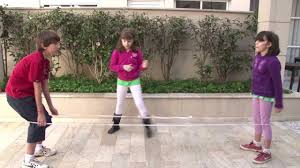 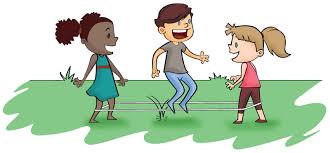 Vìdeo: https://www.youtube.com/watch?v=Wtegw8D1XA8ATIVIDADE: Corrida do soproMATERIAL:  Copos descartáveis, barbante.Realização da atividade: Através do sopro precisavam levar o copo de um lado ao outro. O barbante deverá estar amarrado nas extremidades e o copo descartável com um furo para passar o barbante.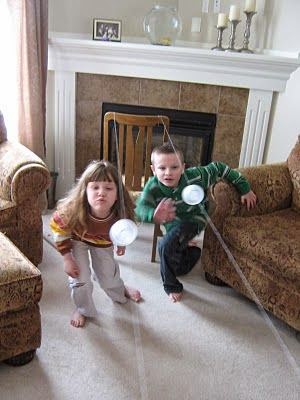 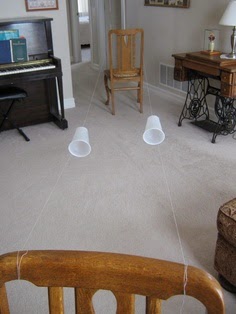 Vídeo:https://www.youtube.com/watch?v=GB7CIGqPgigATIVIDADE: Amarelinha AfricanaRealização da atividade: Você precisa desenhar no chão o traçado do jogo. Pode ser com giz, ou fita crepe. É preciso formar um quadrado, com 16 quadrados menores dentro. Um dos diferenciais dessa amarelinha é que duas crianças podem pular ao mesmo tempo. Cada participante começa a brincadeira de um lado do gráfico, com cada pé em um quadrado. Eles devem pular para os quadrados à direita ao mesmo tempo.Depois de pular para os dois quadrados ao lado, eles pulam de volta onde começaram o jogo. Aí saltam para os quadrados em frente.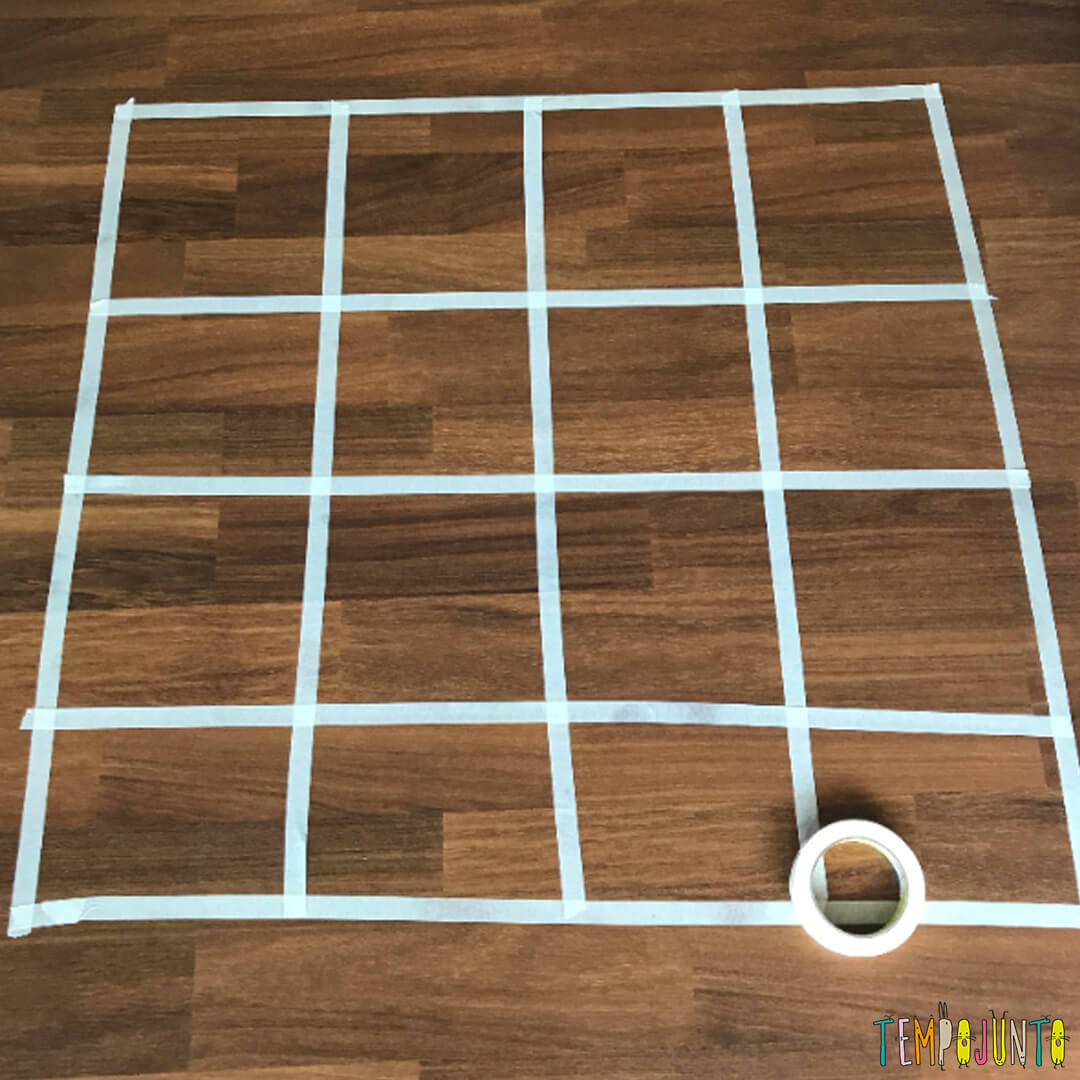 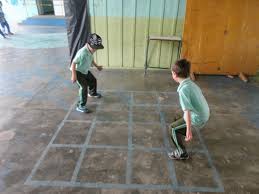 Vìdeo: https://www.youtube.com/watch?v=SfGfBoPIo0w